23. ročníku Zeměpisné olympiády – 2020/2021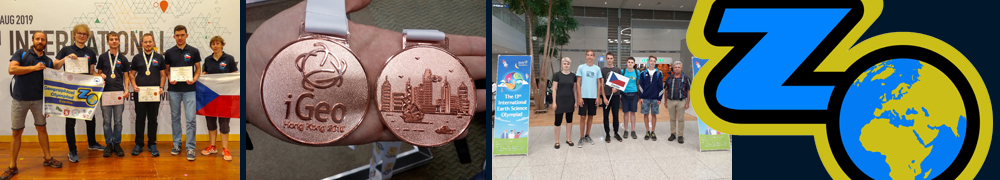 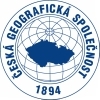 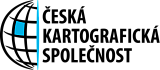 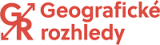 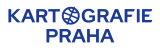 Ve školním kole soutěžilo celkem 15 studentů a postoupili 4 studenti.Soutěž proběhla online 1.3.2021 – Okresní kolo Praha.Naši studenti soutěžili pro Prahu 1, kde bylo v kategorii D – střední školy, celkem 54 studentů. Studenti soutěžili ve 3 oblastech: PRÁCE S ATLASEM, PÍSEMNÝ TEST GEOGRAFICKÝCH ZNALOSTÍ a PRÁCE V TERÉNU – praktické příklady. Každá část trvala 60 min, tedy celá soutěž 3 hodiny. Mezi jednotlivými částmi byla 30 min přestávka. Celkem mohli získat 40 + 30 + 30 = 100 bodůZde jejich umístění: Okresním kole Praha 1, kde soutěžilo 54 studentů v kategorii D – střední školyKrajské kole Praha, kde soutěžilo celkem 103 studentů se naši umístili na: kategorie D – střední školy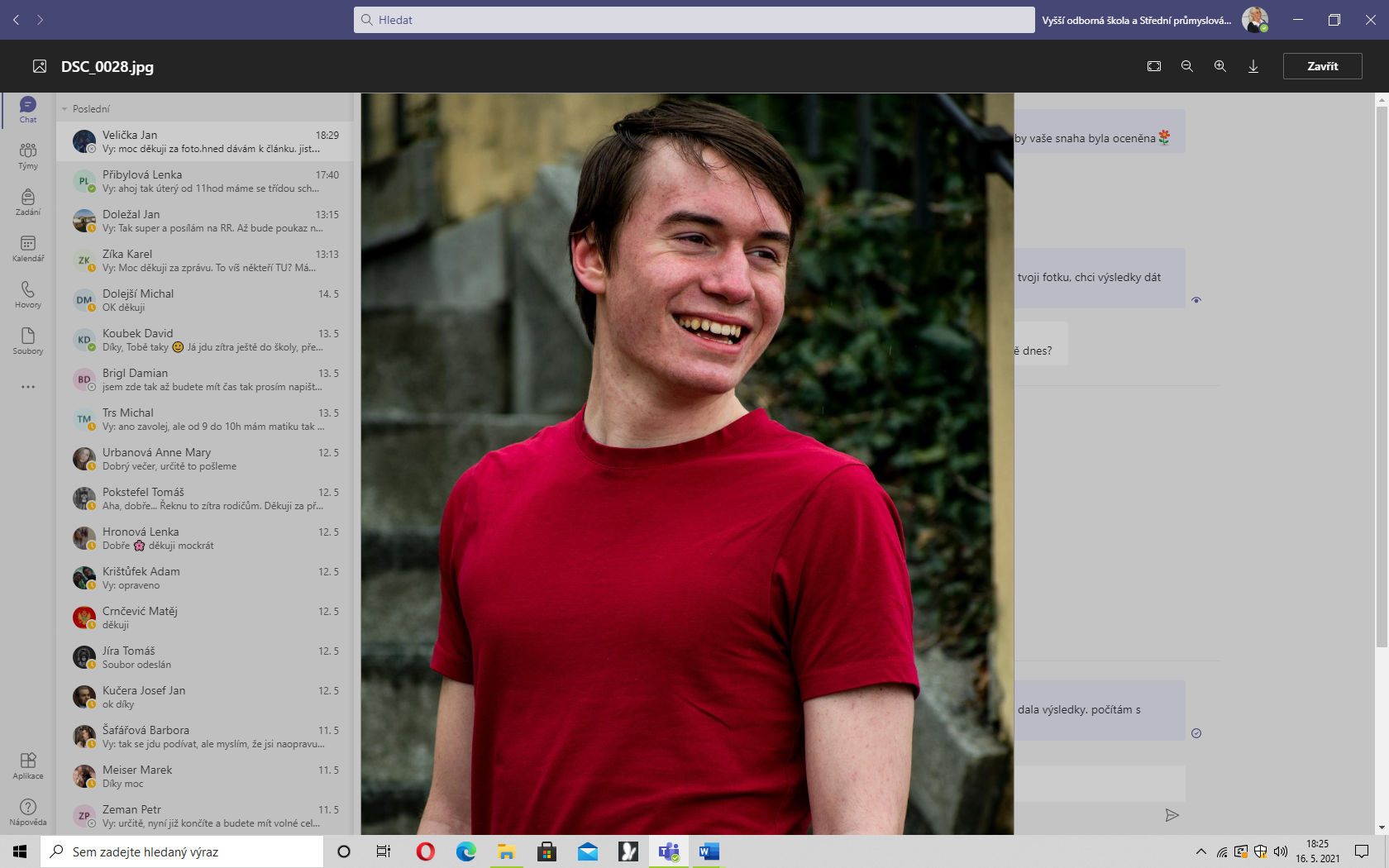 Jan VeličkaJanBenešDŽ4481.JoseyFarquharE3481.JanVeličkaD1A422.Jakub SpurnýDŽ3413.JanVelička5. JoseyFarquhar12.JanBeneš14.Jakub Spurný16.JanVelička12. JoseyFarquhar28.JanBeneš29.Jakub Spurný31.